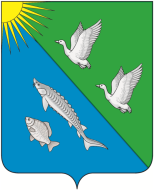 ГЛАВАСЕЛЬСКОГО ПОСЕЛЕНИЯ ЛЯМИНАСургутского районаХанты-Мансийского автономного округа – ЮгрыПОСТАНОВЛЕНИЕО назначении очередного заседанияСовета депутатов сельского поселенияЛямина четвертого созываВ соответствии с решением Совета депутатов сельского поселения Лямина от 20.09.2013 № 34 «Об утверждении Положения о порядке внесения проектов решений Совета депутатов сельского поселения Лямина, перечне и формах прилагаемых к ним документов»:  1. Провести 18 марта 2021 года очередное заседание Совета депутатов сельского поселения Лямина в 16-00 часов. Место проведения заседания: д.Лямина, ул.Лесная, 38.2. Включить в проект повестки дня заседания Совета депутатов сельского поселения Лямина следующие вопросы:2.1. О проекте решения Совета депутатов сельского поселения Лямина «О внесении изменений в решение Совета депутатов сельского поселения Лямина от 10 декабря 2020 года № 139 «О бюджете сельского поселения Лямина на 2021 год и на плановый период 2022 и 2023 годов»;         2.2. О проекте решения Совета депутатов сельского поселения Лямина  «Об отставке депутата Совета депутатов сельского поселения Лямина Г.В. Жигалевой»;2.3. О проекте решения Совета депутатов сельского поселения «О внесении изменений в решение Совета депутатов сельского поселения Лямина от  22.09.2017  № 4».3. Обнародовать настоящее постановление и разместить на официальном сайте сельского поселения Лямина.Глава сельского поселения Лямина                   		                        А.А. Дизер«15» марта 2021 года с.п. Лямина  № 5